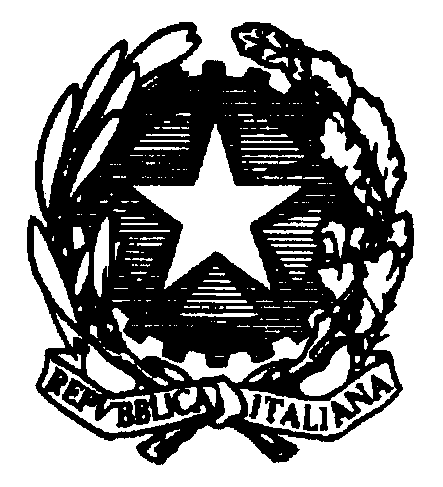 Ministero della Pubblica IstruzioneIstituto Comprensivo Statale “Margherita Hack”Via Matteotti, 3 - 20090 Assago (MI)Tel: 02 4880007 - e-mail uffici: miic886007@istruzione.itAnno scolastico………….. - Piano delle uscite e viaggi d’istruzione – Scuola ……………. – periodo settembre dicembre 2022Anno scolastico………….. - Piano delle uscite e viaggi d’istruzione – Scuola ……………. – periodo gennaio maggio 2023Classe/iDestinazioneDataOrarion. alunni partecipantin. accompagnatoriCosto attivitàCosto trasportoTotale procapiteClasse/iDestinazioneDataOrarion. alunni partecipantin. accompagnatoriCosto attivitàCosto trasportoTotale procapite